MEETING AGENDA 							 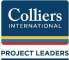 City of Haverhill Dr. Albert B. Consentino Middle School AgendaCall to Order.Review and Approval of Previous Meeting Minutes: May 6, 2022.OPM reportBudget UpdateSchedule updateDesigner reportReport outcome of Exterior & Landscape Visioning session (5/16)Report FAS (5/18)Review of upcoming meetings and scheduelNext steps.Adjournment.This agenda has been prepared in advance and represents a listing of topics that are reasonably anticipated to be discussed at this meeting. However, the Agenda does not necessarily include all matters which may be taken up at this meeting.  1 Colliers Project Leaders | City of Haverhill: Dr. Albert B. Consentino Middle School Remote School Building Committee MeetingThursday, May 19, 20229:00 – 10:00amGoogle Meet joining infoVideo call link: https://meet.google.com/bmr-mpiw-spu